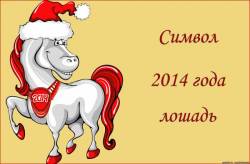 Кроссворд«Мешок Деда Мороза».ученицы 2 класса Шариковой КристиныМОУ «Макаровская СОШ»Классный руководитель : Ермакова Ольга Ивановна.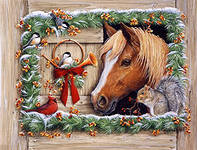 По горизонтали:1. На коробку я похож, 
Ручки ты в меня кладешь.                                              
Школьник, ты меня узнал? 
Ну, конечно, я -...                                              2. Ой, огромная змея!
Не боюсь такую я!
Засияла-засверкала, 
И на пол из рук упала. 
Ёлка ждёт Её, пора!
Размещайся, …!3. Вдруг из черной темнотыВ небе выросли кусты.А на них-то голубые,Пунцовые, золотыеРаспускаются цветыНебывалой красоты.И все улицы под нимиТоже стали голубыми,Пунцовыми, золотыми,Разноцветными.4. Он всё время занят делом,
Он не может зря идти.
Он идёт и красит белым
Всё, что видит на пути.5. Посмотри в дверную  щёлку -Ты увидишь нашу ёлку.Наша ёлка высока,Достаёт до потолка.От подставки до макушкиНа ветвях висят ... 6. Кто на льду меня догонит?
Мы бежим вперегонки!
И несут меня не кони,
А блестящие …По вертикали:7. В январе,На праздник важный 
Дождь идёт Цветной , бумажный.8. На ёлке всё, что хочешь есть,Игрушек там-  не перечесть.Конфеты, дождик и хлопушки,Гирлянды, звёзды и вертушки.Среди блестящей мишурыСверкают круглые…9. Есть зимой, а летом тает.
Нас коньки по льду катают.
В лед, как в зеркало, гляжусь,
Ох, сейчас я закружусь!
Эй, мороз, ударь чуток,
Чтоб не таял наш...10. Чтобы фруктом насладиться,Нужно будет потрудиться:Снять рубашку-кожуру,Словно с дерева кору,И попробовать хоть раз,Кто так вкусен?11. Он на гусеницах мчится,
Только он не трактор.
В бой пойдет - и пригодится
Фронтовой характер.
И не плавится в огне
Крепкая броня.
Только бой не на войне –
В детской у меня.12. Кто в Лапландии живёт
И приходит каждый год?
Кто везёт подарков воз?
Да конечно -…!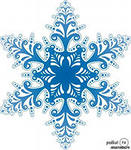 12.10.1.7.2.4.3.9.11.8.5.6.